Συμπληρώνω στο ποίημα τις λεξούλες που λείπουν.     δώρο      , ξέρω,    ήλιο,    μικρά,    δώρο,    γιορτάζεις                    ΓΙΑ   ΤΗ   ΜΑΝΟΥΛΑ            Σήμερα που .............................            μανούλα μου δεν .....................            από του κόσμου τα καλά            τι ........... να σου φέρω.           Θα σου  ‘φερνα αν μπορούσα           με τα ...............  μου χέρια           όλα της ............. τα λούλουδα          τον ............. και τ’ αστέρια.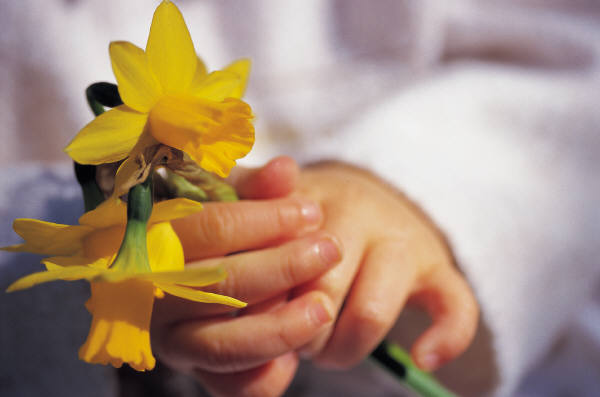 